Big 3 Warm Up 3/02Word of the Day:Irreverent (adj)Definition: Lacking proper respect.The child was wholly irreverent: she stuck out her tongue at the minister and yelled names at her grandparents.Use the word of the day in a sentence and underline the word.World History/Government Trivia:Antonia ('Tonie') Nathan, the 1972 Vice-Presidential candidate of the (blank) Party, was the first woman in American history to receive an electoral vote. Which political party did she belong to?Picture Response: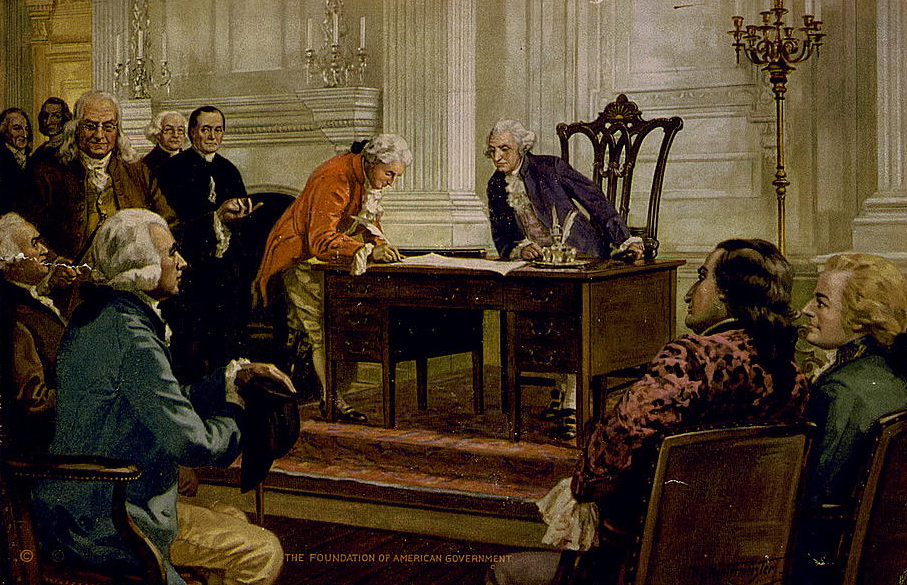 Write a two to three sentence interpretation of this historic painting Libertarian PartyQuote of the Day:“Actions speak louder than words.”